Тема: Аппликация из цветной бумаги (квилинг). Бабочки.Цель занятия: Расширить знания детей о бабочках. Познакомить с образом жизни и циклом развития. С помощью нетрадиционной аппликации в технике «квиллинг» научить детей создавать образ бабочки. Развивать цветовое восприятие, вызвать положительный отклик на результаты своего творчества.Задачи: 1) Познакомить детей с многообразием бабочек. Воспитывать интерес к жизни этих насекомых.Развивать моторику рук. Закрепить известные приемы скручивания спиралек в знакомые формы: капельки, глаза. Научить крутить усики.Воспитывать интерес и заботливое отношение к живой природе.Материал и оборудование : Ноутбук, проектор, презентация «Бабочки», аудиозаписьХод занятия.Учитель: Наступила весна, солнышко отогрело землю и появились первые насекомые. Сегодня об одном насекомом мы поговорим. А чтобы его узнать- отгадайте загадку: Спал цветок, и вдруг проснулся.Больше спать не захотел,Шевельнулся, встрепенулся,Взвился вверх и улетел.Дети: Бабочка.Воспитатель: Мир бабочек очень богат и разнообразен. Сейчас вы это сами увидите, (показ презентации «Бабочки»)Дневные бабочки активны днем и имеют яркую окраску, чтобы быть незаметными на цветах. Люди всегда любуются и восхищаются красотой бабочек.На полянке бабочки порхаютКружатся, танцуют и поют.В гости нас с тобой зовут.Их качает легкий ветерок,Манит их к себе цветок,Бабочки нарядные порхают,Зеленую полянку украшают!Перелетая с цветка на цветок, бабочки на лапках переносят пыльцу и от этого растение лучше растет и дает больше урожая. Этим бабочки прносят пользу..Рот бабочки- зто длинный тонкий хоботок. Обычно он свернут в тугую пружинку, но стоит бабочке сесть на цветок, как хоботок разворачивается и опускается за жидким нектаром на самое дно цветка. Усиками насекомое принюхивается. Усики чувствуют аромат цветка издалека. У бабочки большие круглые глаза.Крылья бабочки покрыты мелкими чешуйками, которые покрыты красящими веществами. Они придают бабочке яркую окраску. Если взять бабочку в руки, можно повредить эти чешуйки и тогда бабочка погибнет. Не берите бабочек в руки и другим не разрешайте этого делать. Сохраните красоту!Вот как бабочки леталиКрылышки у них порхали,Лапки цепкие трудились,На цветок они садились,Синий, желтый, красный,Цветок у нас прекрасный,Зеленый, красный, синий,Цветок у нас красивый!А теперь проследим этапы развития бабочек. Сначала бабочка откладывает яички..Из яиц вылупляются личинки-гусеницы. Они в большом колличестве поедают листву растений. Некоторые личинки настолько прожорливы, что могут съесть всю листву на каких-то растаниях. Этим бабочки приносят вред.Наевшись гусеница подрастает и из отверстия на брюшке начинает выделять тонкую нить.Этой нитью она обматыват себя, превращаясь в кокон или куколку. Куколка прикрепляется к коре дерева или листочку и замирает.Утром бабочка проснулась,Раз- росой она умылась.Два- изящно покружилась,Три-нагнулась и присела.На четыре-улетела.Учитель: Возьмите цветную полоску  и начинайте ее закручивать в тугую спиральку. Закрепим кончик полоски клеем. Как вы думаете, что у нас получилось?Дети : -ГоловаУчитель: Правильно! Туловище больше головы, поэтому берем 2 полоски и склеиваем их концы друг с другом, после чего закручиваем в тугую спиральку. Позволяем спиральке слегка раскрутиться и закрепляем конец. Теперь придаем спиральке форму глаза (с двух сторон одновременно прижимаем пальчиками) Туловище готово!-Чтобы сделать усики, надо согнуть полоску бумаги пополам и закрутить спиралькой каждый конец до линии сгиба (в противоположную сторону).Пальчиковая игра «Бабочка»Ах, красавица какая-Эта бабочка большая!Над цветами полетала --И мгновенно вдруг пропала!Учитель: -Приступаем к изготовлению передних крылышек. Они самые длинные, поэтому берем 3 полоски разного цвета и склеиваем их концами в одну длинную. Для второго крылышка выполняем аналогичные действия. Теперь скручиваем тугую спиралькуПозволив ей немного раскрутиться, закрепляем конец клеем. Сжимаем пальчиками с одной стороны, формируем капельку. Выполняя второе крылышко не забудьте, что крылья у бабочки симметричные и с одинаковой расцветкой.-Задние крылышки поменьше, поэтому делаем их из двух полосок, аналогично передним.Теперь, с помощью клея ПВА, наклеиваем заготовки на цветной картон.Бабочка готова!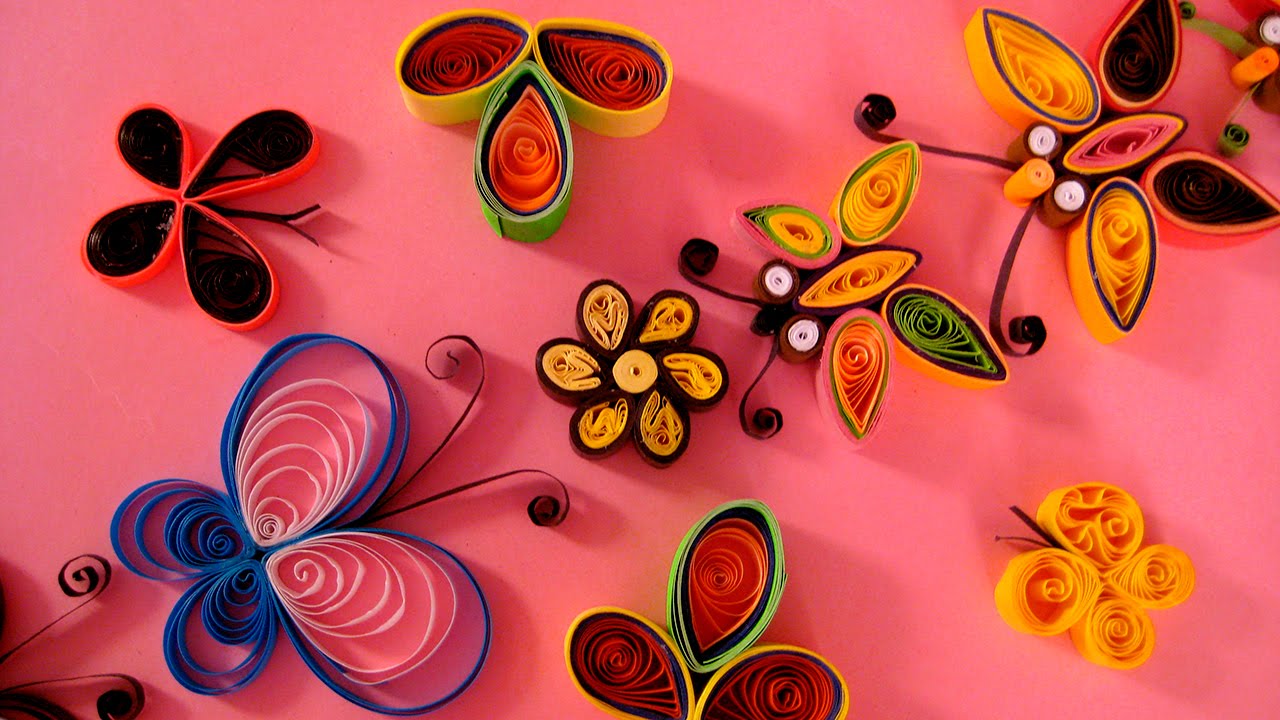 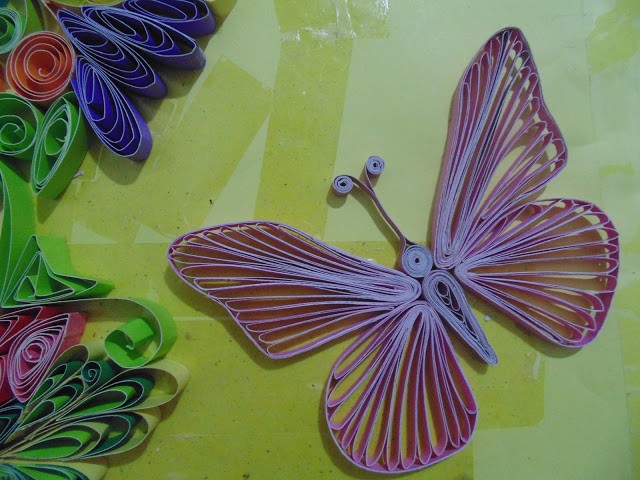 